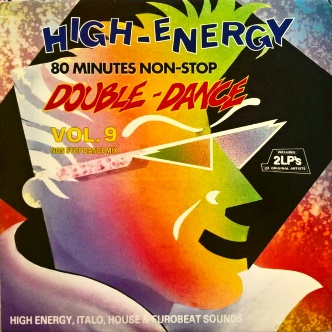 　　　　　　日 時　　令和6年　1月21日（日）　　　　　　　　　　　PM　2：００　～　4：3０　　　　　場 所　　クレインダンススタジオ　　　　　会 費　　　　　2，5００　円 （定員６０名）　　　　　　トライアル （ Ｗ ・ Ｔ ・ Ｒ ・ C ）　　　　　　　　　　　　１種目　3，000 円ダンスタイム、トライアル、お楽しみ抽選会 等々新年から楽しく踊りましょう。※　トライアルは予約制です。当日参加される先生方は下記の通りです。西村大輔先生・山口賢二先生・山口由紀子先生青栁昭仁先生・板谷 貴先生・板谷純江先生石下治志先生・大川栄美子先生・町田大地先生鶴野 敏先生・大野宜子先生横浜から　藤本明彦先生・佐藤直美先生北岸賢明先生・宮本敦史先生・杉本朋子先生市岡 格先生・荒牧佳鈴先生普段踊れない先生と踊ってみては……？